                 Profesora: Shlomith Cabezas
	           Curso: 6º básico
                           Lenguaje.
Basado en APTUS.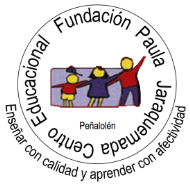 Conectores temporalesObjetivo: Identificar los conectores temporales que se utilizan en un texto narrativo, para reconocer la función de estosExplicación:En los cuentos, en específico en toda narración encontramos una estructura que sigue una secuencia temporal: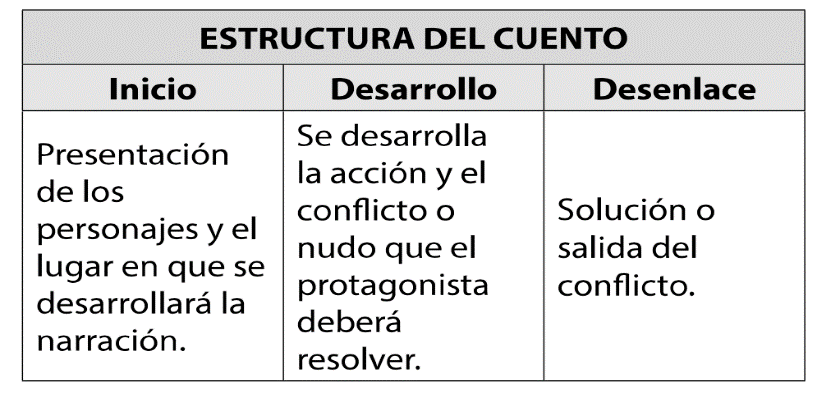 Los conectores temporales de la lectura determinan las secuencias del relato y ayudan a ordenar y comprender la narración.Los conectores son aquellas palabras o expresiones que unen las ideas según el sentido o relación que tienen entre sí. En el caso de los conectores temporales la relación es de tiempo. Por lo tanto, estos conectores nos ayudan a ordenar la secuencia en una narración.Práctica guiadaVeamos ahora como funcionan estos conectores de temporalidad en un fragmento del texto “Quique Hache, el caballo Fantasma” (página 17- clase 3)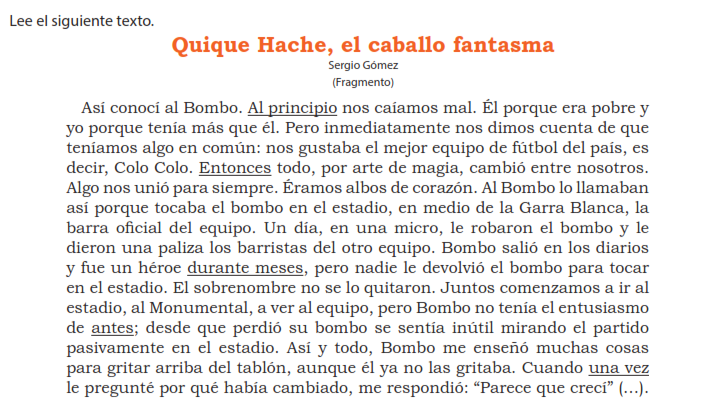 Cada una de las palabras subrayadas corresponde a un conector de temporalidad. En el caso de “Al principio” nos indica que la acción “nos caíamos mal” entre Bombo y Quique ocurre al inicio de la historia.Práctica IndependienteAhora te invito a que sigas leyendo la historia y descubras la función de cada uno de estos conectores.1. Abre tu Ct en la página 17 y lee el fragmento.2. Luego de descubrir la función de cada uno de los conectores responde la pregunta número y 2 en el mismo cuadernillo.Recurso complementario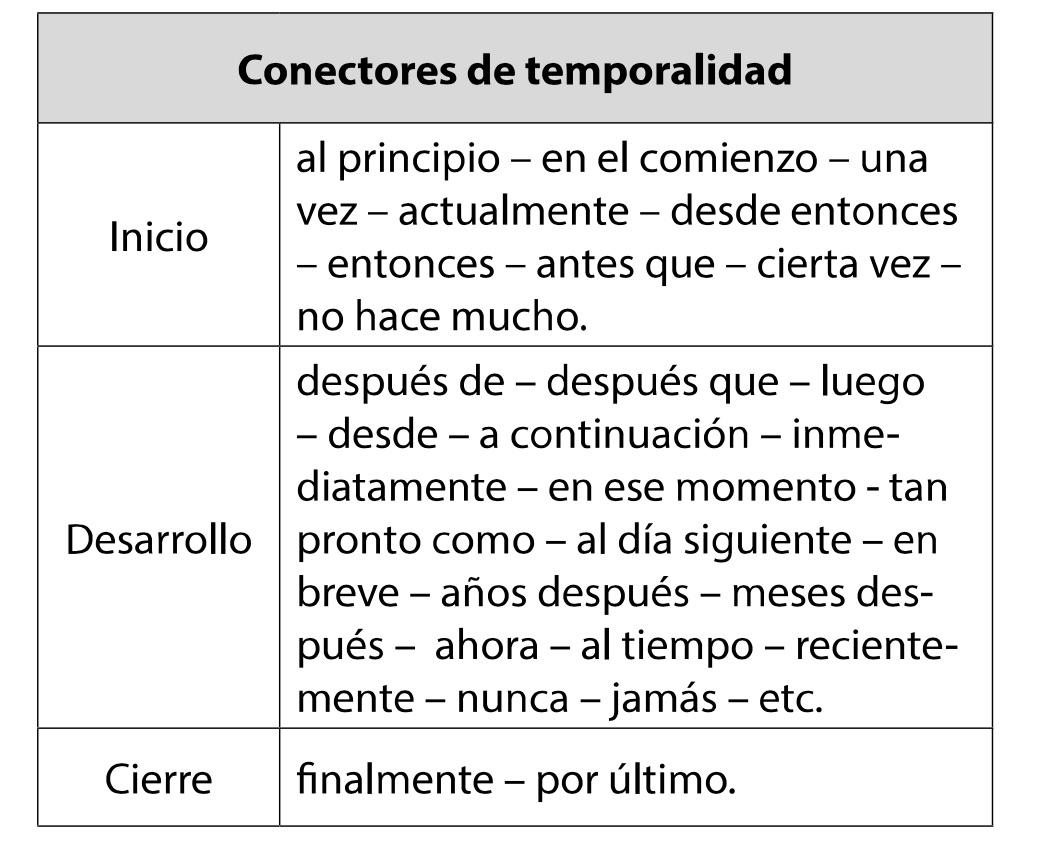 